дать представление о практической реализации компонентов государственного образовательного стандарта при изучении конкретного учебного предмета. 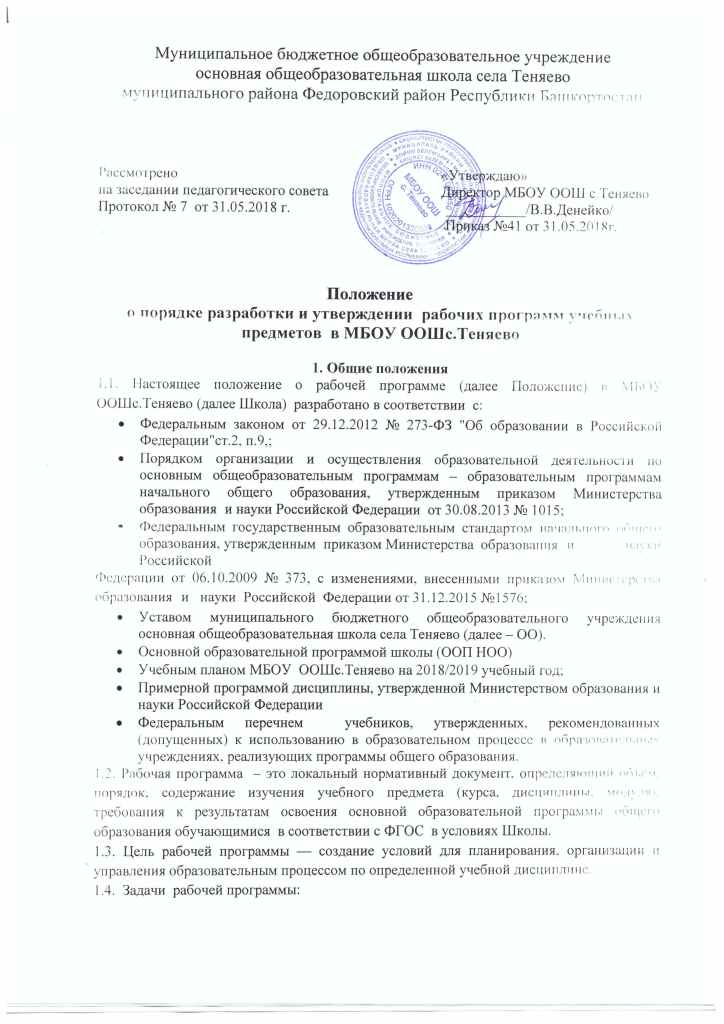 определить содержание, объем, порядок изучения учебного предмета  с учетом целей, задач и особенностей образовательного процесса Школы и контингента обучающихся.1.5.  Функции рабочей программы:нормативная: является документом, обязательным для выполнения в полном объеме;целеполагающая: определяет ценности и цели, ради достижения которых она введена в ту или иную образовательную область;определяющая содержание образования: фиксирует состав элементов содержания, подлежащих освоению обучающимися (требования к минимуму содержания), а также степень их трудности;процессуальная: определяет логическую последовательность освоения элементов содержания, организационные формы и методы, средства и условия обучения;оценочная: выявляет уровни освоения элементов содержания, объекты контроля и критерии оценки  планируемых результатов освоения материала обучающимися.1.6. Рабочая программа входит в состав содержательного раздела основной образовательной программы.1.7. К рабочим программам, которые в совокупности определяют содержание деятельности Школы в рамках реализации образовательной программы, относятся:программы по учебным предметам (образовательной области);программы внеурочной деятельности.2. Разработка рабочей программы2.1. Разработка и утверждение рабочих программ относится к компетенции ОО и реализуется ею самостоятельно.2.2.  Рабочая программа составляется учителем-предметником по определенному учебному предмету.2.3. Учитель выбирает один из нижеследующих вариантов установления периода, на который разрабатывается рабочая программа:рабочая программа  разрабатывается на учебный год;рабочая программа разрабатывается на тот период реализации ООП, который равен сроку освоения  учебного предмета  или по желанию учителя - ежегодно. 2.4. Рабочая программа учебного предмета является основой для создания учителем календарно-тематического планирования  на каждый учебный год.2.5. Учитель, опираясь на примерную программу дисциплины, утвержденную Министерством образования и науки Российской Федерации вправе: раскрывать содержание разделов, тем, обозначенных в ФГОС ;расширять, углублять, изменять, формировать содержание обучения, не допуская исключения программного материала;устанавливать последовательность изучения учебного материала;распределять время, отведенное на изучение курса, между разделами и темами, уроками по их дидактической значимости, а также исходя из материально-технических ресурсов Школы; конкретизировать требования к результатам освоения основной образовательной программы обучающимся; включать материал регионального компонента по предмету;выбирать, исходя из стоящих перед предметом задач, методики и технологии обучения и контроля уровня подготовленности обучающихся;заменять лабораторные работы, практические и экспериментальные работы другими сходными по содержанию, в соответствии с поставленными целями;распределять резервное время.2.6. Если в примерной  или авторской программе не указано распределение часов по разделам и темам, а указано только общее количество часов, учитель в рабочей программе распределяет часы по разделам и темам самостоятельно, ориентируясь на используемые учебно-методические комплексы и индивидуальные особенности обучающихся.2.7. Рабочие программы по предметам: английскому языку и физической культуре  могут иметь особую форму и отличатся от принятого положения, в силу специфики предмета.3.   Оформление и структура рабочей программы3.1. Рабочая программа учебного предмета должна быть выполнена на компьютере. Текст набирается в редакторе Word шрифтом TimesNewRoman, кегль 14-16, межстрочный интервал одинарный, выравнивание по ширине, поля со всех сторон 1см, а слева 2 см;  на листах формата А4, разметка страницы (ориентация) – книжная (альбомная). Таблицы вставляются непосредственно в текст.Рабочая программа должна иметь сквозную нумерацию.  Титульный лист считается первым, но не нумеруется.3.2. Структура рабочих  программ  учебных предметов должны содержать:   Титульный лист.1.Планируемые результаты освоения учебного предмета.2.Содержание учебного предмета, курса  с указанием количества часов, отводимых на освоение каждой темы.3. Календарно-тематическое планирование3.3.Все структурные элементы рабочей программы должны быть четко выделены и соответствовать определенным требованиям к ним.        В рабочую программу входят контрольно – измерительные материалы по предмету , критерии и нормы оценивания  знаний обучающихся                                           Требования к структурным элементам рабочей программы4.Порядок внесения изменений в календарно-тематическое планирование 4.1.Изменения в календарно-тематическое планирование вносятся в связи с необходимостью корректировки сроков ее выполнения по следующим причинам:  карантин;  курсовая переподготовка учителя (если нет возможности замены); болезнь учителя (если нет возможности замены). 4.2.Корректировка календарно-тематического планирования может быть осуществлена посредством: укрупнения дидактических единиц; сокращения часов на проверочные работы; оптимизации домашних заданий; 4.3.Допускается сокращение учебных часов не более 10% от общего количества часов на изучение предмета. 4.4.Не допускается уменьшение объема часов за счет полного исключения тематического раздела из программы. 4.5.Корректировка календарно-тематического планирования проводится согласно срокам и порядку, установленным в приказе руководителя.4.6.В случае необходимости корректировки рабочих программ руководитель ОО издает приказ о внесении изменений в основную образовательную программу в части корректировки содержания рабочих программ. 4.7.Корректировка рабочих программ проводится согласно срокам и порядку, установленным в приказе руководителя  и отражается в листе коррекции по необходимости.5. Рассмотрение и утверждение рабочей программы5.1. Утверждение программы предполагает следующие процедуры:обсуждение программ  (их электронных вариантов) на заседании предметного методического объединения до 28 августа;получение  принятия на педсовете до 30 августа; программа вводится в действие приказом руководителя школы не позднее 01 сентября текущего учебного года.5.2.Все изменения, дополнения, которые педагоги вносят в программу в течение учебного года, должны быть согласованы и утверждены директором.Локальный акт действует до замены  его новым                                                                                                                                Приложение 2Лист корректировки рабочей программы учителя _________________________________  по предмету _______________________на 2018/2019 учебный годЭлементырабочейпрограммыСодержание элементов рабочей программыТитульный лист(Приложение № 1)наименование Школы;название учебного предмета, для изучения которого написана программа;указание класса,  в которых изучается курс;Ф.И.О. учителя;Грифы: рассмотрения (с указанием № и даты протокола заседания методического объединения), принятия на заседании педагогического совета (с указанием № и даты протокола заседания), утверждения (с указанием даты и подписи  руководителя образовательного учреждения);год составления рабочей программы.(Приложение № 1)1. Планируемые результаты освоения конкретного учебного предметаТребования к уровню подготовки обучающихся по данной программе1. Планируемые результаты освоения конкретного учебного предметаВ соответствии с требованиями, установленными ФГОС:личностные, метапредметные и предметные результаты освоения конкретного учебного предмета, курса конкретизируются для каждого класса; требования задаются в деятельностной форме (что в результате изучения учебного предмета учащиеся должны научиться, использовать в практической деятельности и повседневной жизни).2.Содержание учебного курсаСтруктурный элемент программы, включающий толкование каждой темы, согласно тематическому плану и в соответствии с основной образовательной программой школы.Перечень и название разделов и тем курса;необходимое количество часов для изучения раздела, темы;содержание учебной темы:основные изучаемые вопросы;практические и лабораторные работы, творческие и практические задания, экскурсии и другие формы занятий, используемые при обучении;формы и темы контроля;возможные виды самостоятельной работы учащихся.Календарно-тематическое планированиеКалендарно-тематическое планирование должно отражать последовательность изучения разделов и тем с указанием количества учебных часов на раздел и тему, практические, лабораторные, диагностические, контрольные работы, проводимые в рамках каждого раздела, темы, виды и формы диагностики и контроля, а также планируемые сроки и др. Нумерация  уроков, занятий сквозная.Примерный образец:На усмотрение учителя форма для КТП может иметь дополнительные графы.Для   английского языка  и физической культуры допускается особая форма составления КТП.Календарно-тематическое планирование составляется в виде таблицы в книжном или альбомном форматах.Лист корректировки рабочей программы (приложение № 2)Корректировка рабочей программы в течение учебного года производится в случае потери 2-х и более часов (карантин, б/лист учителя, курсы, болезнь ребенка и т.д.).  Директор школы на основании заявления учителя издаёт приказ о корректировке рабочей программы, где прописан способ коррекции программы. Текущая корректировка проводится с первой четверти по мере необходимости. Лист корректировки  прошивается  в календарно-тематическое планирование.Класс Название раздела, темыДата проведения по плануПричина корректировкиКорректирующие мероприятияДата проведения по факту